CALENDARIOStagione 2021 - 2022PRIMA CATEGORIAGirone D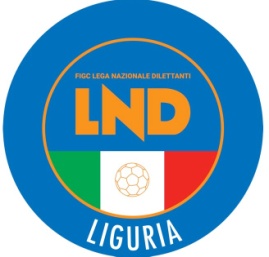 1a Giornata
 3 Ott 2021 - 16 Gen 20221a Giornata
 3 Ott 2021 - 16 Gen 2022CALVARESE 1923BORGORATTICOGORNESEAPPARIZIONE FCPRATO 2013SORIPSM RAPALLONUOVA OREGINA S.R.L.RIESECAPERANESE 2015VECCHIO CASTAGNA QUARTSAN BERNARDINO SOLFERIRiposa................PIEVE LIGURE2a Giornata
10 Ott 2021 - 23 Gen 20222a Giornata
10 Ott 2021 - 23 Gen 2022APPARIZIONE FCRIESEBORGORATTIPSM RAPALLOCAPERANESE 2015CALVARESE 1923NUOVA OREGINA S.R.L.PRATO 2013SAN BERNARDINO SOLFERIPIEVE LIGURESORIVECCHIO CASTAGNA QUARTRiposa................COGORNESE3a Giornata
17 Ott 2021 - 30 Gen 20223a Giornata
17 Ott 2021 - 30 Gen 2022CALVARESE 1923APPARIZIONE FCPIEVE LIGURESORIPRATO 2013BORGORATTIPSM RAPALLOCAPERANESE 2015RIESECOGORNESEVECCHIO CASTAGNA QUARTNUOVA OREGINA S.R.L.Riposa................SAN BERNARDINO SOLFERI4a Giornata
24 Ott 2021 -  6 Feb 20224a Giornata
24 Ott 2021 -  6 Feb 2022APPARIZIONE FCPSM RAPALLOBORGORATTIVECCHIO CASTAGNA QUARTCAPERANESE 2015PRATO 2013COGORNESECALVARESE 1923NUOVA OREGINA S.R.L.PIEVE LIGURESORISAN BERNARDINO SOLFERIRiposa................RIESE5a Giornata
31 Ott 2021 - 13 Feb 20225a Giornata
31 Ott 2021 - 13 Feb 2022CALVARESE 1923RIESEPIEVE LIGUREBORGORATTIPRATO 2013APPARIZIONE FCPSM RAPALLOCOGORNESESAN BERNARDINO SOLFERINUOVA OREGINA S.R.L.VECCHIO CASTAGNA QUARTCAPERANESE 2015Riposa................SORI6a Giornata
 7 Nov 2021 - 20 Feb 20226a Giornata
 7 Nov 2021 - 20 Feb 2022APPARIZIONE FCVECCHIO CASTAGNA QUARTBORGORATTISAN BERNARDINO SOLFERICAPERANESE 2015PIEVE LIGURECOGORNESEPRATO 2013NUOVA OREGINA S.R.L.SORIRIESEPSM RAPALLORiposa................CALVARESE 19237a Giornata
14 Nov 2021 - 27 Feb 20227a Giornata
14 Nov 2021 - 27 Feb 2022PIEVE LIGUREAPPARIZIONE FCPRATO 2013RIESEPSM RAPALLOCALVARESE 1923SAN BERNARDINO SOLFERICAPERANESE 2015SORIBORGORATTIVECCHIO CASTAGNA QUARTCOGORNESERiposa................NUOVA OREGINA S.R.L.8a Giornata
21 Nov 2021 -  6 Mar 20228a Giornata
21 Nov 2021 -  6 Mar 2022APPARIZIONE FCSAN BERNARDINO SOLFERIBORGORATTINUOVA OREGINA S.R.L.CALVARESE 1923PRATO 2013CAPERANESE 2015SORICOGORNESEPIEVE LIGURERIESEVECCHIO CASTAGNA QUARTRiposa................PSM RAPALLO9a Giornata
28 Nov 2021 - 13 Mar 20229a Giornata
28 Nov 2021 - 13 Mar 2022NUOVA OREGINA S.R.L.CAPERANESE 2015PIEVE LIGURERIESEPRATO 2013PSM RAPALLOSAN BERNARDINO SOLFERICOGORNESESORIAPPARIZIONE FCVECCHIO CASTAGNA QUARTCALVARESE 1923Riposa................BORGORATTI10a Giornata
 5 Dic 2021 - 20 Mar 202210a Giornata
 5 Dic 2021 - 20 Mar 2022APPARIZIONE FCNUOVA OREGINA S.R.L.CALVARESE 1923PIEVE LIGURECAPERANESE 2015BORGORATTICOGORNESESORIPSM RAPALLOVECCHIO CASTAGNA QUARTRIESESAN BERNARDINO SOLFERIRiposa................PRATO 201311a Giornata
12 Dic 2021 - 27 Mar 202211a Giornata
12 Dic 2021 - 27 Mar 2022BORGORATTIAPPARIZIONE FCNUOVA OREGINA S.R.L.COGORNESEPIEVE LIGUREPSM RAPALLOSAN BERNARDINO SOLFERICALVARESE 1923SORIRIESEVECCHIO CASTAGNA QUARTPRATO 2013Riposa................CAPERANESE 201512a Giornata
19 Dic 2021 -  3 Apr 202212a Giornata
19 Dic 2021 -  3 Apr 2022APPARIZIONE FCCAPERANESE 2015CALVARESE 1923SORICOGORNESEBORGORATTIPRATO 2013PIEVE LIGUREPSM RAPALLOSAN BERNARDINO SOLFERIRIESENUOVA OREGINA S.R.L.Riposa................VECCHIO CASTAGNA QUART13a Giornata
 9 Gen 2022 - 10 Apr 202213a Giornata
 9 Gen 2022 - 10 Apr 2022BORGORATTIRIESECAPERANESE 2015COGORNESENUOVA OREGINA S.R.L.CALVARESE 1923PIEVE LIGUREVECCHIO CASTAGNA QUARTSAN BERNARDINO SOLFERIPRATO 2013SORIPSM RAPALLORiposa................APPARIZIONE FC